Guía de apoyo al hogar “Consejo de curso”Núcleo: Identidad y autonomíaObjetivo de Aprendizaje: N°4 Expresar sus emociones y sentimientos autorregulándose en función de las necesidades propias, de los demás y las normas de funcionamiento grupal. Actividad N°1: Por favor, con ayuda de un adulto escribe la palabra TOLERANCIA en una hoja, cartulina o papelógrafo y decórala recortando y pegando los empaques de las galletas, papas, etc. EJEMPLO:TOLERANCIAActividad N°2: Te invito a que pienses en algún momento, ya sea en tu casa o cuando estuviste en la escuela donde creas que utilizaste el valor de la tolerancia y con ayuda de un adulto escríbelo.  Actividad N°3: Lee las siguientes preguntas y respóndelas como tú crees que es correcto. 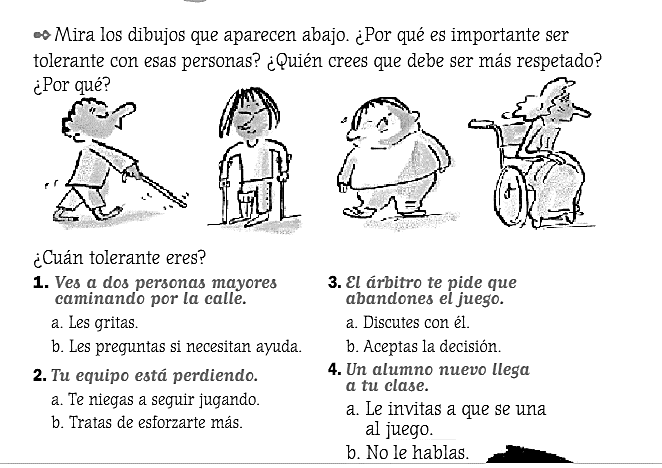 Guía de apoyo al hogar “Vida sustentable”Núcleo: Exploración del entorno naturalObjetivo de Aprendizaje N°11: Identificar las condiciones que caracterizan los ambientes saludables, tales como: aire y agua limpia, combustión natural, reciclaje, reutilización y reducción de basura, tomando conciencia progresiva de cómo estas contribuyen a su salud.¿COMO PODEMOS CONTRIBUIR DESDE NUESTRO HOGAR, A UN PLANETA MÁS SOSTENIBLE?Actividad N°1: Observa el siguiente video con tu familia. 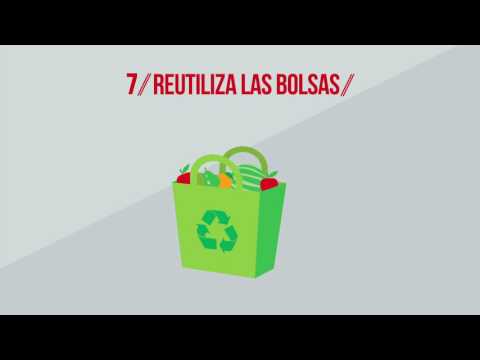 Actividad N°2: Después de observar el video, conversa con tu familia y respondan las siguientes preguntas. Actividad N°3: Si al observar el video y contestar las preguntas, observaste que algunas de estas ideas no las prácticas en casa, dibuja cual acción podrías comprometerte con tu familia a realizar de ahora en adelante. *Cuando termines de realizar todas las actividades, escoge 1 actividad de la guía de consejo de curso y 1 actividad de la guía de vida sustentable y tómale una foto y envíamela, a través de plataforma “LIRMI”. PREGUNTAS SINOReducen el consumo de aguaTienen electrodomésticos más eficientesApagan totalmente los aparatos electrónicosEscogen productos forestalmente responsables Reutilizas las bolsasSeparan los residuos